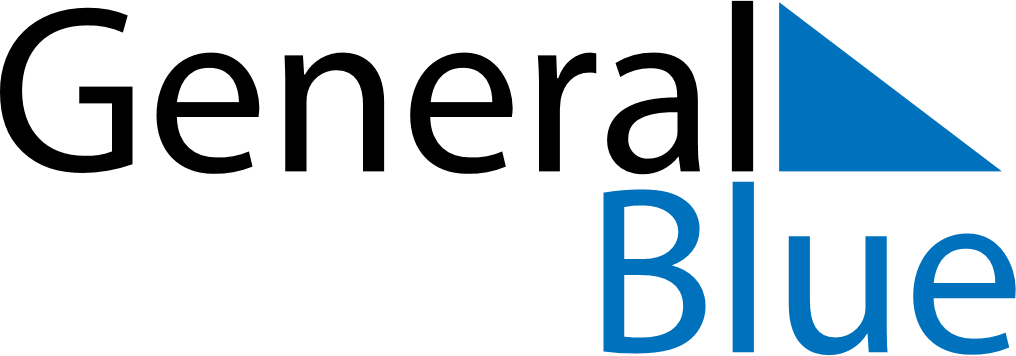 October 2025October 2025October 2025AlbaniaAlbaniaSundayMondayTuesdayWednesdayThursdayFridaySaturday12345678910111213141516171819202122232425Mother Teresa DayMother Teresa Day (substitute day)262728293031